COMITÉ DE INTEGRIDAD, PRÁCTICAS ÉTICAS Y BUEN GOBIERNO DE LA SECRETARÍA DE LA CONTRALORÍA GENERAL.REUNIÓNES DEL COMITÉ DE INTEGRIDAD DE LA SCG.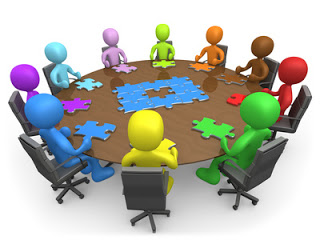 REUNIÓN DEL COMITÉ DE INTEGRIDAD 05 DE JULIO. 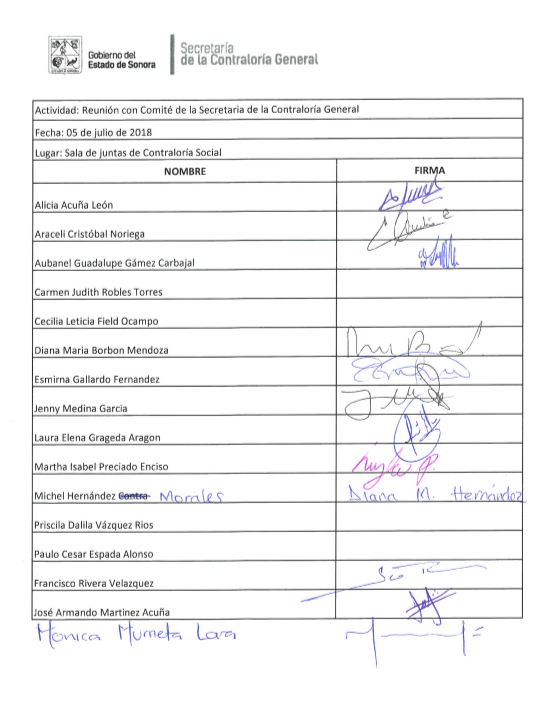  REUNIÓN DEL COMITÉ DE INTEGRIDAD 31 DE AGOSTO.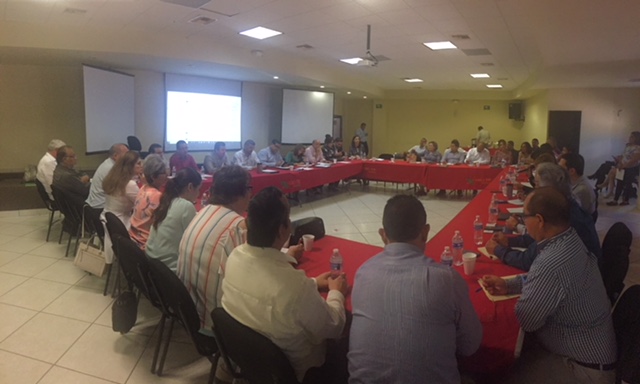 Firma de Carta Compromiso de OIC. CAPACITACIONES. 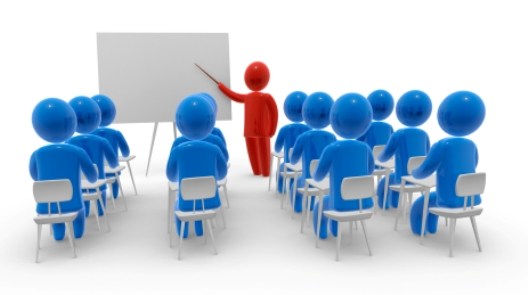 1.- El Comité de Integridad de la Secretaría de la Contraloría General del Estado de Sonora asistió a las capacitaciones en Materia de: Recepción Y Atención De Denuncias En Los Comités De Integridad, Practicas Éticas Y Buen Gobierno De La Administración Pública Estatal.“Identificar Y Prevenir La Actuación Bajo Conflicto De Interés En El Ejercicio De La Función Pública Estatal. 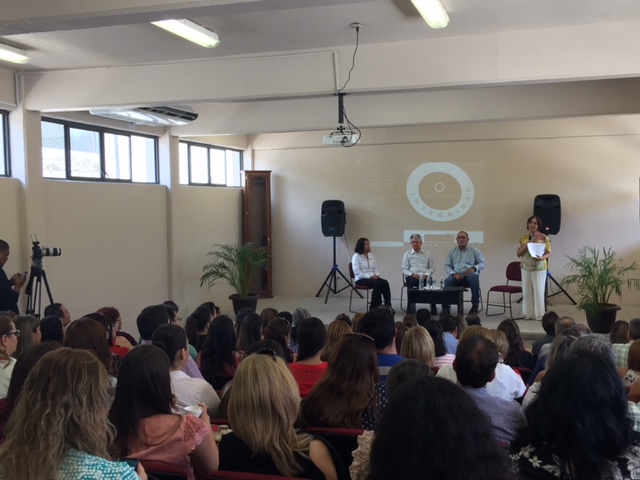 PRACTICAS ÉTICAS ENFOCADAS AL MEDIO AMBIENTE.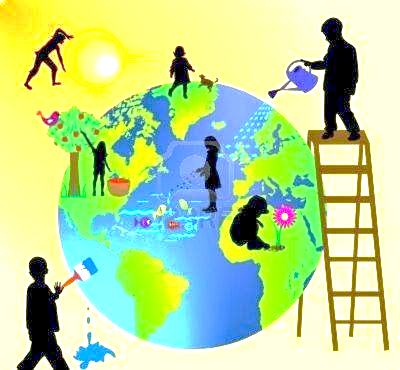 1.- RECICLAJE DE PAPEL.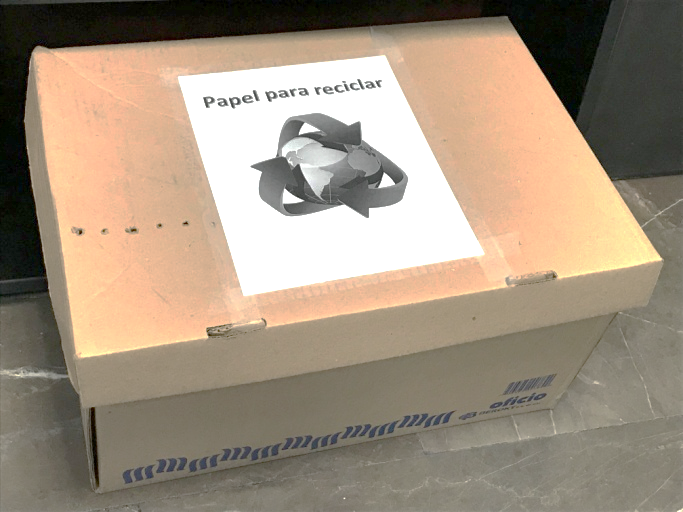 Se da seguimiento a la actividad de reciclaje de hojas de papel, instalando cajas en todas las áreas las cuales se encuentran a disposición de todo el personal ya sea para depositar hojas o para reutilizar las existentes.2.- RECOLECCIÓN DE TAPITAS DE PLÁSTICO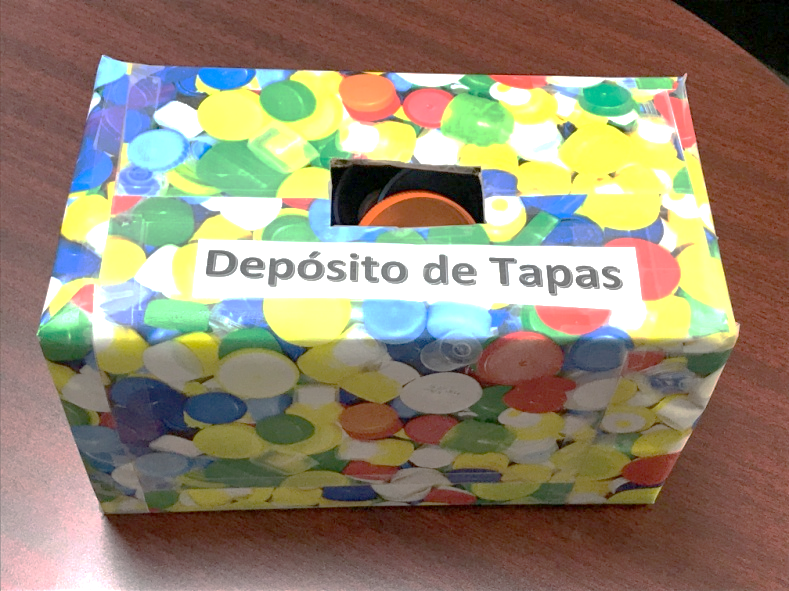 En todas las áreas se instalaron cajas para la recolección de tapas de plástico.Practicas éticas enfocadas a la comunidad.Se enviaron las tapas de plástico recolectadas para apoyar el sustento de la Fundación “Un Día Especial Fonsi” A.C., albergue para niños con cáncer. 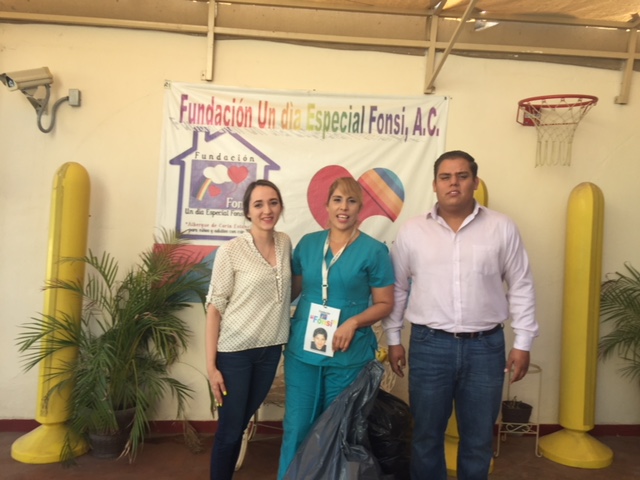 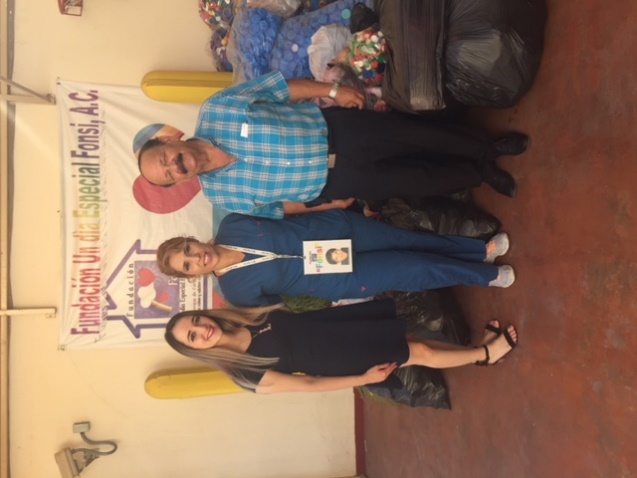 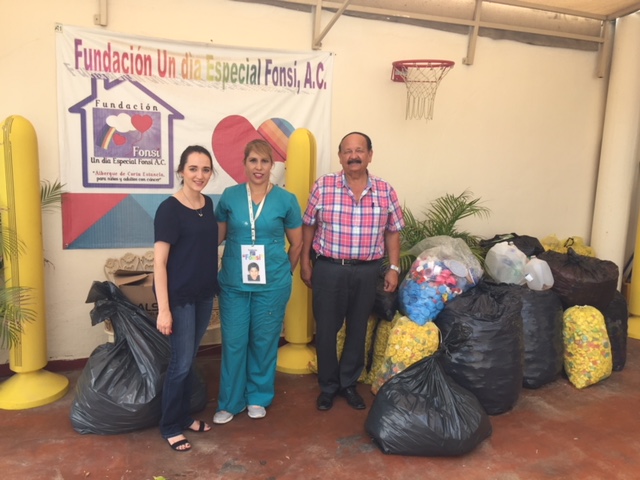 Practicas éticas enfocadas a vivencia de valores.Se adornaron las oficinas y se llevó a cabo un convivio conmemorativo al mes patrio. 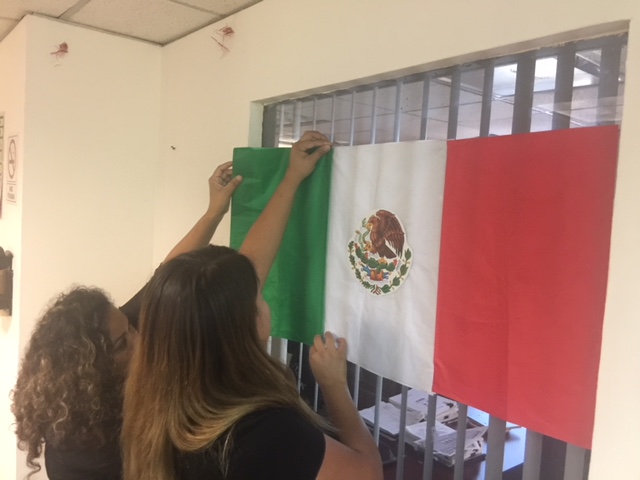 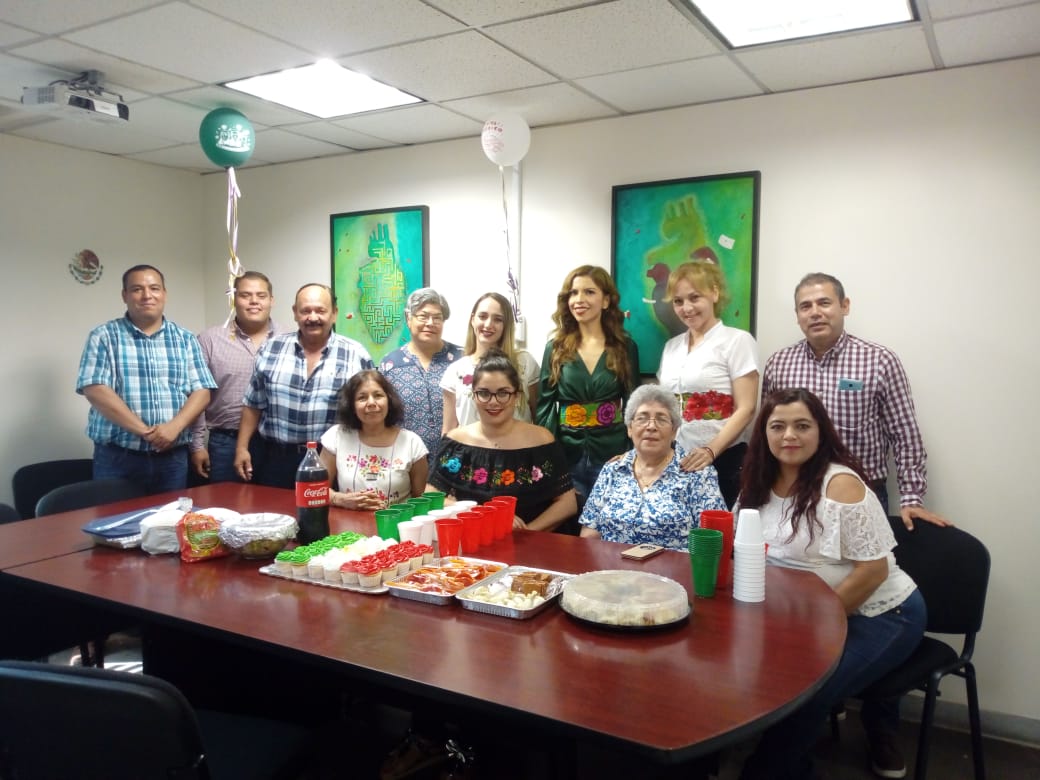 Concentrado de Actividades realizadas: TEMA DEL EVENTOFECHAHORATEMA DEL EVENTOFECHAHORAReunión de comité para dar seguimiento a las actividades calendarizadas, resolver dudas cobre el código de ética.05-julio-201810 Hrs. Reunión del Comité para dar seguimiento a la firma de las cartas compromiso y se vieron los temas que se sumaran al micro sitio.31-ago-201810:00Capacitación en de dos Guías09-agosto-201810:00 AMReciclaje de hojas en todas las unidades PERMANENTE*Recolecta de tapas de plásticoPERMANENTE*Apoyo a Fundación Fonsi con tapas recolectadas PERMANENTE *Convivio mes patrio. 14-sept-2018*